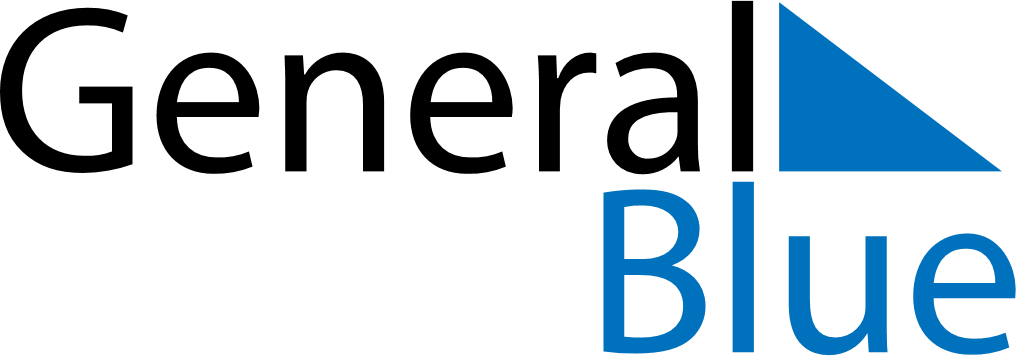 February 2019February 2019February 2019ColombiaColombiaSUNMONTUEWEDTHUFRISAT12345678910111213141516171819202122232425262728